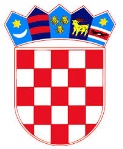 REPUBLIKA HRVATSKAMINISTARSTVO GOSPODARSTVA, PODUZETNIŠTVA I OBRTAKomisijaza provedbu javnog natječajaobjavljenog u „Narodnim novinama“, broj 122/17, od 8. prosinca 2017. godine,za prijam u državnu službu u Ministarstvo gospodarstva, poduzetništva i obrta, na neodređeno vrijemeobjavljuje POZIV NA TESTIRANJEKANDIDATIMA/KINJAMA zbog pogreške u navođenju pravnih izvora u prethodnoj objaviza radno mjesto broj 2. a, koji su podnijeli pravodobne i potpune prijave te ispunjavaju formalne uvjete iz javnog natječaja za prijam u državnu službu u Ministarstvo gospodarstva, poduzetništva i obrta, na neodređeno vrijeme, objavljenog u „Narodnim novinama“, broj 122/17, od 8. prosinca 2017. godine, Zagreb, 31. siječnja 2018. godinePOPIS RADNIH MJESTA ZA KOJA ĆE SE ODRŽATI TESTIRANJE:UPRAVA ZA PROGRAME I PROJEKTE EUROPSKE UNIJESEKTOR ZA ODABIR, UGOVARANJE I PROVEDBU PROJEKATASLUŽBA ZA OCJENJIVANJE KVALITETE PROJEKATA U PODUZETNIŠTVU2. stručni suradnik- 1 izvršitelj/icaLista kandidata:DATUM I VRIJEME ODRŽAVANJA TESTIRANJAPRAVILA TESTIRANJA1. Po dolasku na testiranje, od kandidata/kinja će biti zatraženo predočenje odgovarajuće identifikacijske isprave radi utvrđivanja identiteta. Kandidati/kinje koji ne mogu dokazati identitet, osobe za koje je utvrđeno da ne ispunjavaju formalne uvjete propisane javnim natječajem kao i osobe za koje se utvrdi da nisu podnijele pravodobnu ili potpunu prijavu na javni natječaj za radno mjesto za koje se obavlja testiranje, ne mogu pristupiti testiranju.2. Po utvrđivanju identiteta, kandidati/kinje će biti upućeni u odgovarajuću dvoranu gdje će se održavati testiranje. 3. Za svaki dio testiranja kandidatima/kinjama se dodjeljuje od 0 do 10 bodova. Smatra se da su kandidati/kinje zadovoljili na testiranju ako su za svaki dio provjere znanja, sposobnosti i vještina dobili najmanje pet (5) bodova.4. Za vrijeme testiranja nije dopušteno:koristiti se bilo kakvom literaturom odnosno bilješkama;koristiti mobitel ili druga komunikacijska sredstva;napuštati prostoriju u kojoj se provjera odvija bez odobrenja osobe koja provodi testiranje;razgovarati s ostalim kandidatima/kinjama, niti na drugi način remetiti koncentraciju kandidata/kinja.5. Ukoliko pojedini kandidat/kinja prekrši pravila iz točke 4. bit će udaljeni s testiranja, a njihov rezultat Komisija neće priznati niti ocijeniti.6. Na razgovor (intervju) pozvat će se kandidati koji su ostvarili ukupno najviše bodova u prvoj i drugoj fazi testiranja, i to 10 kandidata za svako radno mjesto. Ako je u drugoj fazi testiranja zadovoljilo manje od 10 kandidata , na intervju će se pozvati svi kandidati koji su zadovoljili u drugoj fazi testiranja.O točnom terminu razgovora (intervjua) kandidati/kinje bit će pravovremeno naknadno obaviješteni.7. Nakon provedenog testiranja i razgovora (intervjua), Komisija utvrđuje rang-listu kandidata/kinja, prema ukupnom broju ostvarenih bodova te sastavlja Izvješće o provedenom postupku, koje s rang-listom kandidata/kinja dostavlja čelniku tijela. 8. Izabrani kandidat/kinja pozvat će se da u primjerenom roku, a prije donošenja rješenja o prijmu u državnu službu, dostavi uvjerenje nadležnog suda da se pritiv njega ne vodi kazneni postupak, uvjerenje o zdravstvenoj sposbnosti za obavljanje poslova radnog mjesta i izvornike drugih dokaza o ispunjavanju formalnih uvjeta iz javnog natječaja, uz upozorenje da se nedostavljanje traženih isprava smatra odustankom od prijma u državnu službu.9. Nakon izbora kandidata, a prije donošenja rješenja o prijmu udržavnu službu, Ministarstvo gospodarstva, poduzetništva i obrta provjerit će po službenoj dužnosti nepostojanje ostalih zapreka za prijam u državnu službu iz članka 49. Zakona o državnim službenicima i o tome pribaviti potrebne dokaze.10. Rješenje o prijmu dostavlja se javnom objavom na web stranici Ministarstva gospodarstva, poduzetništva i obrta i web stranici Ministarstva uprave. Dostava svim kandidatima smatra se obavljenom istekom osmoga dana od dana javne objave na web stranici Ministarstva uprave.11. Po izvršnosti rješenja o prijmu, za osobu primljenu u državnu službu donosi se rješenje o rasporedu na radno mjesto                                                                              KOMISIJA ZA PROVEDBU JAVNOG NATJEČAJARM 2.INICIJALIGODINA ROĐENJAD.G.1987.I.K.1982.M.H.1982.M.Ž.1982.N.D.V.1978.B.M.1989.K.K.M.1985E.M.1986T.P.1983.M.B.1979N.K.1991.K.M.1975D.T.1983.R.Š.1984.L.S.1989T.P.1990D.L.1973.B.K.1979.M.S.1988.P.B.1990.A.A.1987.S.S.Z.1970M.B.1979M.P.1990.L.S.M.1976V.Š.1985A.S.1988M.L.1986.R.B.1982.F.L.1985A.B.1988S.L.1984A.F.1989D.S.1990.L.B.1986.A..Š.1986E.H.1989.A.Ž.1985.A.B.1985.L.I.1989.A.P.1988.M.Ž.1984.J.D.1981.M.B.1991.T.F.1989.M.M.1988.L.K.1991A.LJ.1983K.O.1985.I.B.1988.R.B.1986.A.T.1986.J.M.1984Z.P.1988L.M.1982M.K.1987.M.H.1985.L.E.1987.1. faza tesiranja koja se sastoji od provjere znanja , sposobnosti i vještina bitnih za obavljanje radnog mjesta održat će seu utorak 6. veljače 2018. godineza radno mjesto 2. u 9:30 satiDruga faza testiranja koja se sastoji od provjere znanja engleskog jezika i znanja rada na računalu, održat će se isti dan nakon što Komisija ocijeni testove.U drugu fazu testiranja pozvat će se 15 kandidata koji su ostvarili najbolje rezultate u prvoj fazi testiranja, odnosno svi ako je u prvoj fazi testiranja zadovoljilo manje od 15 kandidata.KANDIDATI/KINJE SU DUŽNI PONIJETI SA SOBOM OSOBNU ISKAZNICU ILI DRUGI IDENTIFIKACIJSKI DOKUMENT